РЕСПУБЛИКА   КАРЕЛИЯ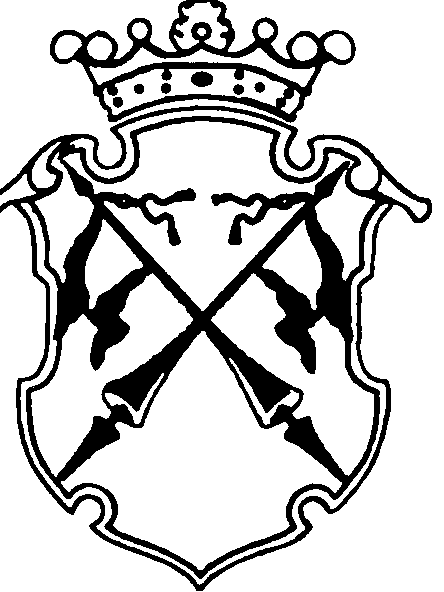 КОНТРОЛЬНО-СЧЕТНЫЙ КОМИТЕТСОРТАВАЛЬСКОГО МУНИЦИПАЛЬНОГО РАЙОНАЗАКЛЮЧЕНИЕна проект Решения Совета Сортавальского городского поселения «О внесении изменений и дополнений в решение №72 от 13.12.2018г. «О бюджете Сортавальского городского поселения на 2019 год и на плановый период 2020 и 2021 годов»26 сентября 2019 года                                                                      №____Основание для проведения экспертизы: п.2;7 ч.2 статьи 9 федерального закона  от 07.02.2011г. №6-ФЗ «Об общих принципах организации и деятельности контрольно-счетных органов субъектов Российской Федерации и муниципальных образований», ч.2 статьи 157 Бюджетного Кодекса РФ, подпункт 2;7 пункта 1.2 Соглашения о передаче полномочий контрольно-счетного органа Сортавальского городского поселения по осуществлению внешнего муниципального финансового контроля Контрольно-счетному комитету Сортавальского муниципального района от «21» декабря  2018 г.Цель экспертизы: оценка финансово-экономических обоснований на предмет обоснованности расходных обязательств бюджета Сортавальского городского поселения в проекте Решения Совета Сортавальского городского поселения «О внесении изменений и дополнений в решение №72 от 13.12.2018 года «О бюджете Сортавальского городского поселения на 2019 год и на плановый период 2020 и 2021 годов».Предмет экспертизы: проект Решения Совета Сортавальского городского поселения «О внесении изменений и дополнений в решение №72 от 13.12.2018 года «О бюджете Сортавальского городского поселения на 2019 год и на плановый период 2020 и 2021 годов», материалы и документы финансово-экономических обоснований указанного проекта в части, касающейся расходных обязательств бюджета Сортавальского городского поселения.Проект Решения Совета Сортавальского городского поселения «О внесении изменений и дополнений в решение №72 от 13.12.2018г. «О бюджете Сортавальского городского поселения на 2019год и на плановый период 2020 и 2021 годов» с приложениями №3;5;7;12 (далее- проект Решения), пояснительной запиской к проекту Решения представлен на экспертизу в Контрольно-счетный комитет Сортавальского муниципального района (далее- Контрольно-счетный комитет) 25 сентября 2019 года.Представленным проектом Решения предлагается изменить основные характеристики бюджета муниципального образования, принятые Решением Совета Сортавальского городского поселения XX сессии IV созыва от 13.12.2018г. №72 «О бюджете Сортавальского городского поселения на 2019 год и на плановый период 2020 и 2021 годов» (далее - утвержденный бюджет), к которым, в соответствии со ст. 184.1 БК РФ, относятся общий объем доходов, общий объем расходов и дефицит бюджета.В проект Решения вносятся следующие изменения в основные характеристики бюджета на 2019 год:-доходы бюджета в целом, по сравнению с утвержденным бюджетом, увеличиваются на сумму 121 430,4 тыс. руб. (в т.ч. ранее внесенные изменения -58 963,8 тыс. руб.) и составят 222 634,4 тыс. руб., в том числе безвозмездные поступления увеличиваются на 119 230,4 тыс. руб. (в т.ч. ранее внесенные изменения – 58 963,8 тыс. руб.) и составят 120 587,2 тыс. руб.-расходы бюджета в целом, по сравнению с утвержденным бюджетом, увеличиваются на сумму 123 708,6 тыс. руб. (в т.ч. ранее внесенные изменения – 61 242,1 тыс. руб.) и составят 227 312,6 тыс. руб.-дефицит бюджета, по сравнению с утвержденным бюджетом, увеличится на 2 278,2 тыс. руб. (в т.ч. ранее внесенные изменения – 2 278,2 тыс. руб.) и составит 4 678,2 тыс. руб.Остальные параметры бюджета  поселения на 2019 год и на плановый период 2020 и 2021 годов, утвержденные в ст.1 Решения о бюджете, в представленном проекте не уточняются. ДоходыСогласно предложенным изменениям, вносимым в бюджет поселения, доходная часть на 2019 год увеличится по сравнению с утвержденным бюджетом на 121 430,4 тыс. руб. (в т.ч. безвозмездные поступления на 119 230,4 тыс. руб.) Представленным проектом увеличение доходной части бюджета по сравнению с ранее уточненным бюджетом предлагается на 62 466,6 тыс. руб., в т.ч. безвозмездные поступления увеличатся на 60 266,6 тыс. руб.Согласно Пояснительной записки к проекту решения «О внесении изменений и дополнений в решение №72 от 13.12.2018года «О бюджете Сортавальского городского поселения на 2019 год и на плановый период 2020 и 2021 годов» (далее- Пояснительная записка) в предложенном проекте Решения увеличение доходной части бюджета поселения по сравнению с утвержденным бюджетом с учетом изменений, произойдет за счет:- увеличения безвозмездных поступлений в бюджет поселения из бюджета другого уровня бюджетной системы РФ, переданных в виде иных межбюджетных трансфертов в объеме 60 296,6 тыс. руб., в том числе:-275,2 тыс. руб. на частичную компенсацию дополнительных расходов, связанных с повышением оплаты труда работников сферы культуры; -990,0 тыс. руб. на поощрение победителей конкурса по благоустройству территории муниципальных образований;-307,3 тыс. руб. на поддержку развития ТОС;-4 724,0 тыс. руб. разработка ПСД на реставрацию фасадов в рамках госпрограммы РК «Развитие культуры»; -54 000,0 тыс. руб., на создание комфортной городской среды в малых городах и исторических поселениях – победителях Всероссийского конкурса лучших проектов создания комфортной городской среды;-увеличением доходов от продажи земельных участков, государственная собственность на которые не разграничена в объеме 1000,0 тыс. руб., исходя из прогноза, предоставленного администратором поступления данного доходного источника – Администрацией Сортавальского муниципального района;-увеличением прогнозируемого поступления доходов от перечисления части прибыли муниципального предприятия в сумме 1200,0 тыс. руб.Кроме того, в соответствии с уменьшена сумма дотации на выравнивание бюджетной обеспеченности на 30,0 тыс. руб.РасходыПроектом Решения предлагается установить расходы на 2019 год в сумме 227 312,6 тыс. руб., что на 62 466,6 тыс. руб. больше утвержденного бюджета с учетом изменений. Анализ изменений, внесенных в проект Решения по расходам бюджета поселения на 2019 год, приведен в Таблице №1.  Таблица №1, (тыс. руб.)На 2019год бюджетные ассигнования увеличены по сравнению с утвержденным бюджетом с учетом изменений:-по разделу 0100 «Общегосударственные вопросы» на общую сумму 1 338,58 тыс. руб. Согласно Пояснительной записке, увеличение ассигнований необходимо для погашения задолженности перед УК «Эталон», образовавшейся за период с ноября 2015г. по декабрь 2017г. в объеме 250,0 тыс. руб. за услуги по содержанию, ремонту и управлению многоквартирным домом, а также на оплату административных штрафов, на услуги по содержанию имущества казны (ул. Гагарина, д.12) в связи с принятием в казну нового объекта, а также на мероприятия по информационному сопровождению деятельности администрации Сортавальского городского поселения; -по разделу 0500 «Жилищно-коммунальное хозяйство» на общую сумму 56 398,4 тыс. руб. Согласно Пояснительной записке, увеличение бюджетных ассигнований необходимо для выполнения мероприятий по ремонту печи в муниципальной квартире, приобретению флагов для украшения города, на ремонт автомобиля МУ «Городское хозяйство», на софинансирование мероприятий по обеспечению необходимой инфраструктурой земельных участков, предоставляемых семьям имеющим 3-х и более детей, а также на оплату денежной компенсации морального вреда и проведения экспертизы по исполнительным листам, на оплату проектов организации по сносу аварийных домов, на мероприятия по благоустройству территории за счет поощрения победителей конкурса по благоустройству;-по разделу 0800 «Культура и кинематография» на общую сумму 5 046,90 тыс. руб. Согласно Пояснительной записке, бюджетные ассигнования предусмотрены за счет иных межбюджетных трансфертов, переданных из бюджета РК для выплаты частичной компенсации дополнительных расходов на повышение оплаты труда работников муниципальных учреждений культуры, а также на мероприятия на реставрацию фасадов в рамках госпрограммы РК «Развитие культуры» за счет иных межбюджетных трансфертов и средств софинансирования;-по разделу 0100 «Социальная политика» на 8,0 тыс. руб. на увеличение доплаты к трудовой пенсии муниципальным служащим.На 2019 год бюджетные ассигнования уменьшены по разделу 0409 «Национальная экономика» на общую сумму 325,20 руб. Уменьшение произведено по подразделу 0409 «Дорожное хозяйство (дорожные фонды)» по расходам на содержание и ремонт дорог. На экспертизу не представлены финансово-экономические обоснования по уменьшению бюджетных ассигнований по разделу 0409 «Дорожное хозяйство». В предлагаемом проекте Решения структура расходов бюджета поселения значительно не изменилась. Как и в утвержденном основную долю расходов поселения в 2019 году составят расходы на жилищно-коммунальное хозяйство – 59,8 процентов (в утвержденном бюджете – 48,3 процентов), на национальную экономику– 18,3 процентов (25,4%); на общегосударственные вопросы – 9,1 процентов (11,8%); на культуру и кинематографию – 11,4 процентов (12,7%). Программная частьПриложением №7 к Решению о бюджете поселения на 2019 и плановый период 2020 - 2021 годов с учетом изменений, утверждено распределение бюджетных ассигнований на реализацию 3-х муниципальных программ, предусмотренных к финансированию в 2019 году за счет средств бюджета Сортавальского городского поселения в объеме 15 639,7 тыс. руб. Проектом Решения предлагается изложить Приложение №7 в новой редакции, согласно которой объем бюджетных ассигнований на реализацию 3-х муниципальных программ предлагается увеличить на 54 000,0 тыс. руб., за счет включения в муниципальную программу «Формирование комфортной городской среды» мероприятия по созданию комфортной городской среды в малых городах и исторических поселений. Объем бюджетных ассигнований на реализацию 3-х муниципальных программ составит 69 936,8 тыс. руб.В отсутствии стратегического документа, разрабатываемого в рамках целеполагания  (стратегия социально-экономического развития территории) Администрацией Сортавальского поселения разработаны и утверждены, в рамках программирования,  муниципальные программы «Поддержка малого и среднего предпринимательства в Сортавальском городском поселении на 2018-2020 годы» и «Противодействие экстремизму и профилактика терроризма на территории Сортавальского городского поселения», что не соответствует принципам, установленным Федеральным законом №172-ФЗ «О стратегическом планировании в РФ». Для достижения целей и задач, поставленных в рамках реализации полномочий, определенных Федеральным законом №131-ФЗ для решения вопросов местного значения городского поселения (цели и задачи ведомства) бюджетным законодательством РФ предусмотрена возможность разработки ведомственных целевых программ. Контрольно-счетный комитет предлагает мероприятия, предусмотренные муниципальными программами поселения скорректировать в соответствии с Порядком разработки, утверждения и реализации ведомственных целевых программ.Дефицит (профицит) бюджетаПервоначально решением Совета Сортавальского городского поселения от 13.12.2018 № 72 «О бюджете Сортавальского городского поселения на 2019 год и на плановый период 2020 и 2021 годов» бюджет поселения на 2019 год утвержден с дефицитом в сумме 2 400,0 тыс. руб. Ранее в утвержденный размер дефицита бюджета на 2019г. вносились изменения, в результате чего его объем увеличился на 2 278,2 тыс. руб. или на 94,9% и составил 4 678,2 тыс. руб.В представленном проекте Решения утвержденный объем дефицита бюджета предлагается оставить в прежнем объеме, т.е. 4 678,2 тыс. руб.Согласно пункту 3 статьи 92.1 БК РФ, дефицит местного бюджета не должен превышать 10 % утвержденного общего годового объема доходов местного бюджета без учета утвержденного объема безвозмездных поступлений и (или) поступлений налоговых доходов по дополнительным нормативам отчислений. В случае утверждения муниципальным правовым актом представительного органа муниципального образования о бюджете в составе источников финансирования дефицита местного бюджета снижения остатков средств на счетах по учету средств местного бюджета дефицит местного бюджета может превысить ограничения, установленные настоящим пунктом, в пределах суммы указанных поступлений и снижения остатков средств на счетах по учету средств местного бюджета.Размер дефицита бюджета на 2019 год характеризуется следующими данными. (тыс. руб.)В проекте Решения общий годовой объем доходов без учета объема безвозмездных поступлений на 2019г.составил 102 047,2 тыс. руб. (10% от этой суммы составляет 10 204,7 тыс. руб. Таким образом, в проекте Решения соблюдены ограничения, установленные Бюджетным кодексом РФ, по размеру дефицита бюджета поселения.Муниципальный долгПервоначально статьей 1 решения Совета Сортавальского городского поселения от 13.12.2018 № 72 «О бюджете Сортавальского городского поселения на 2019 год и на плановый период 2019 и 2020 годов» установлен верхний предел муниципального долга Сортавальского городского поселения в валюте РФ:- на 1 января 2018 года – в сумме 11 000,0 тыс. рублей, в том числе по муниципальным гарантиям 0,0 тыс. рублей.В проекте Решения верхний предел муниципального долга к изменению не предлагается.Изменение программы муниципальных внутренних заимствований бюджета поселения на 2019 год не предлагается. Анализ текстовых статей проекта Решения При анализе текстовых статей проекта Решения нарушений не установлено. Применение бюджетной классификацииВ представленных на экспертизу Приложениях к проекту Решения применяются коды в соответствии с Указаниями о порядке применения бюджетной классификации Российской Федерации, утвержденными приказом Минфина России от 08.07.2018 № 132н.Выводы:Корректировка бюджета обусловлена увеличением доходной части бюджета поселения по сравнению с утвержденным бюджетом с учетом изменений, связанного с увеличением безвозмездных поступлений в бюджет Сортавальского городского поселения из бюджета Республики Карелия в виде, иных межбюджетных трансфертов , а также неналоговых источников в виде доходов от продажи земельных участков, государственная собственность на которые не разграничена, и в виде доходов от перечисления части прибыли муниципального предприятия, а также в связи с увеличением бюджетных ассигнований на исполнение бюджета поселения по межбюджетным трансфертам, полученным из бюджета Республики Карелия, в соответствии с заключенными Соглашениями, и увеличением расходов на исполнение полномочий по решению вопросов местного значения за счет увеличения неналоговых доходов бюджета поселения. Проектом Решения планируется изменение основных характеристик бюджета Сортавальского городского поселения, к которым, в соответствии с п.1 ст. 184.1 БК РФ, относятся общий объем доходов, общий объем расходов бюджета.Доходы на 2019 год по сравнению с утвержденным бюджетом с учетом изменений, увеличиваются на сумму 62 466,6 тыс. руб., и составят 222 634,4 тыс. руб., в т.ч. безвозмездные поступления увеличатся на 60 266,6 тыс. руб. и составят 120 587,2 тыс. руб.Расходы бюджета на 2019 год по сравнению с утвержденным бюджетом с учетом изменений увеличиваются на сумму 62 466,6 тыс. руб. и составят 227 312,6 тыс. руб.Дефицит бюджета поселения по сравнению с утвержденным бюджетом с учетом изменений не увеличится и составит 4 678,2 тыс. руб.Верхний предел муниципального внутреннего долга Сортавальского городского поселения на 1 января 2019 года, в том числе по муниципальным гарантиям не изменится и останется в прежнем объеме 11 000,0 тыс. руб. в том числе по муниципальным гарантиям в сумме 0,0 тыс. руб. В плановом периоде 2020 и 2021 годов изменение основных характеристик бюджета поселения в представленном проекте не планируется. Корректировка бюджетных ассигнований предполагает сохранение расходных обязательств по приоритетным направлениям, ранее утвержденным в бюджете поселения.Так в структуре общего объема планируемых расходов бюджета Сортавальского городского поселения наибольший удельный вес будут занимать расходы, направленные на жилищно-коммунальное хозяйство – 59,8 процентов (в утвержденном бюджете – 48,3 процентов), на национальную экономику– 18,3 процентов (25,4%); на общегосударственные вопросы – 9,1 процентов (11,8%); на культуру и кинематографию – 11,4 процентов (12,7%). В проекте Решения соблюдены ограничения, установленные Бюджетным кодексом РФ, по размеру дефицита бюджета поселения.На экспертизу не представлены финансово-экономические обоснования по уменьшению бюджетных ассигнований по разделу 0409 «Дорожное хозяйство». В отсутствии стратегического документа, разрабатываемого в рамках целеполагания (стратегия социально-экономического развития территории) Администрацией Сортавальского поселения разработаны и утверждены, в рамках программирования, муниципальные программы «Поддержка малого и среднего предпринимательства в Сортавальском городском поселении на 2018-2020 годы» и «Противодействие экстремизму и профилактика терроризма на территории Сортавальского городского поселения» , что не соответствует принципам, установленным Федеральным законом №172-ФЗ «О стратегическом планировании в РФ».Предложения:1.Совету Сортавальского городского поселения рекомендовать принять изменения и дополнения в решение №72 от 13 декабря 2018 года «О бюджете Сортавальского городского поселения на 2019 и на плановой период 2020 и 2021 годов» с учетом необходимости финансово-экономического обоснования уменьшения бюджетных ассигнований по разделу 0409 «Дорожное хозяйство».2. Администрации Сортавальского городского поселения мероприятия, предусмотренные муниципальными программами поселения скорректировать в соответствии с Порядком разработки, утверждения и реализации ведомственных целевых программ.И.о. председателя контрольно-счетного комитета                                   Н.В. МангушеваНаименованиеРаздел,подраздел2019 год2019 год2019 год2019 год2019 годНаименованиеРаздел,подразделУтвержденный бюджет Удельный вес%Проект РешенияУдельный вес%ИзмененияГр5-гр.3(+;-)1234567Общегосударственные вопросы010019 365,4011,820 703,909,1+1 338,50Национальная безопасность и правоохранительная деятельность0300149,400,1149,400,10,00Национальная экономика040041 856,0025,441 530,8018,3-325,20Жилищно-коммунальное хозяйство050079 642,1048,3136 040,5059,8+56 398,40образование0700250,000,2250,000,10,00Культура, кинематография080020 959,9012,726 006,8011,4+5 046,90здравоохранение09000,0000,000,00,00Социальная политика1000581,400,4589,400,3+8,00Физическая культура и спорт1100200,000,1200,000,10,00Средства массовой информации12000,0000,000,00,00Обслуживание государственного и муниципального долга13001 841,801,11 841,800,80,00Межбюджетные трансферты общего характера бюджетам субъектов  РФ и муниципальных образований14000,0000,00,00Всего расходов:164 846,00100227 312,60100,0+62 466,60показатели2019г.2019г.2019г.показателиУтверждено Решением о бюджетеУтверждено Решением о бюджете с учетом измененийПроект Решения о внесении измененийОбщий объем доходов бюджета поселения101204,0160167,8222634,4Объем безвозмездных поступлений1356,860320,6120587,2Общий объем доходов бюджета поселения без учета безвозмездных поступлений99847,299847,2102047,2Общий объем расходов бюджета поселения 103604,0164846,0227312,6Дефицит бюджета2400,04678,24678,2Изменений остатков средств на счетах по учету средств бюджета (+ уменьшение; - увеличение)2400,04678,24678,2Отношение дефицита бюджета поселения к общему объему доходов бюджета поселения без учета безвозмездных поступлений, %2,44,74,6